Διαδικτυακό Σεμινάριο: Σύγχρονα συστήματα θέρμανσης με χρήση βιομάζαςΔευτέρα, 27 Ιουνίου 2022 | 16:00 – 19:00Το Εθνικό Κέντρο Έρευνας και Τεχνολογικής Ανάπτυξης (ΕΚΕΤΑ) σας προσκαλεί σε διαδικτυακό σεμινάριο με τίτλο και επίδειξη έργου, που διοργανώνει με τίτλο «Σύγχρονα συστήματα θέρμανσης με χρήση βιομάζας», το οποίο θα διοργανωθεί τη Δευτέρα, 27 Ιουνίου και ώρα 16:00 – 19:00.Το σεμινάριο απευθύνεται σε μηχανικούς, επαγγελματίες στον τομέα των συστημάτων θέρμανσης, εταιρείες παροχής ενεργειακών υπηρεσιών, καθώς και σε άλλους ενδιαφερόμενους φορείς (εταιρείες, φορείς του δημόσιου τομέα) με υψηλές ενεργειακές ανάγκες για θέρμανση.Στόχος του σεμιναρίου είναι η παρουσίαση των δυνατοτήτων που προσφέρουν τα σύγχρονα συστήματα θέρμανσης με χρήση βιομάζας (λέβητες, καυστήρες) για την υποκατάσταση ορυκτών καυσίμων με μια ανανεώσιμη πηγή ενέργειας.Η συμμετοχή στην εκδήλωση είναι δωρεάν. Για περισσότερες πληροφορίες και δηλώσεις συμμετοχής, παρακαλώ εγγραφείτε στον ακόλουθο σύνδεσμο: https://form.jotform.com/221442455493355   Πρόγραμμα σεμιναρίου: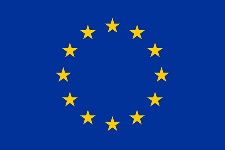 Το σεμινάριο υλοποιείται στο πλαίσιο του Ευρωπαϊκού έργου AgroBioHeat (www.agrobioheat). Το έργο χρηματοδοτείται από το Πρόγραμμα Πλαίσιο Ορίζοντας 2020 της Ευρωπαϊκής Ένωσης για την έρευνα και την καινοτομία (Αριθμός Συμβολαίου 818369).ΏραΤίτλοςΕισηγητής16:00-17:30Εισαγωγή στα συστήματα θέρμανσης με χρήση βιομάζας: πρώτες ύλες, τεχνολογίες και νομοθεσίαΜανώλης Καραμπίνης ΕΚΕΤΑ/ΙΔΕΠ 17:30-17:50Λέβητες βιομάζας PelleTechΓιώργος Μπέλλας Camino Design / Αφοί Γ.Σαμουκατσίδη 17:50-18:10Τροποποίηση λεβήτων πετρελαίου με χρήση καυστήρων pellet PellasXΣταύρος ΤσότογλουEnergon – Ενεργειακά Συστήματα 18:10-18:30Διαχείριση κλαδεμάτων με θρυμματιστές ξύλου και χρήση σε λέβητες βιομάζαςΠαναγιώτης ΒροντάνηςCULTURA VERDE18:30-19:00Ερωτήσεις από το κοινόΕρωτήσεις από το κοινό